КАК ЗАЩИТИТЬ РЕБЁНКА ОТ ПАДЕНИЯ ИЗ ОКНА?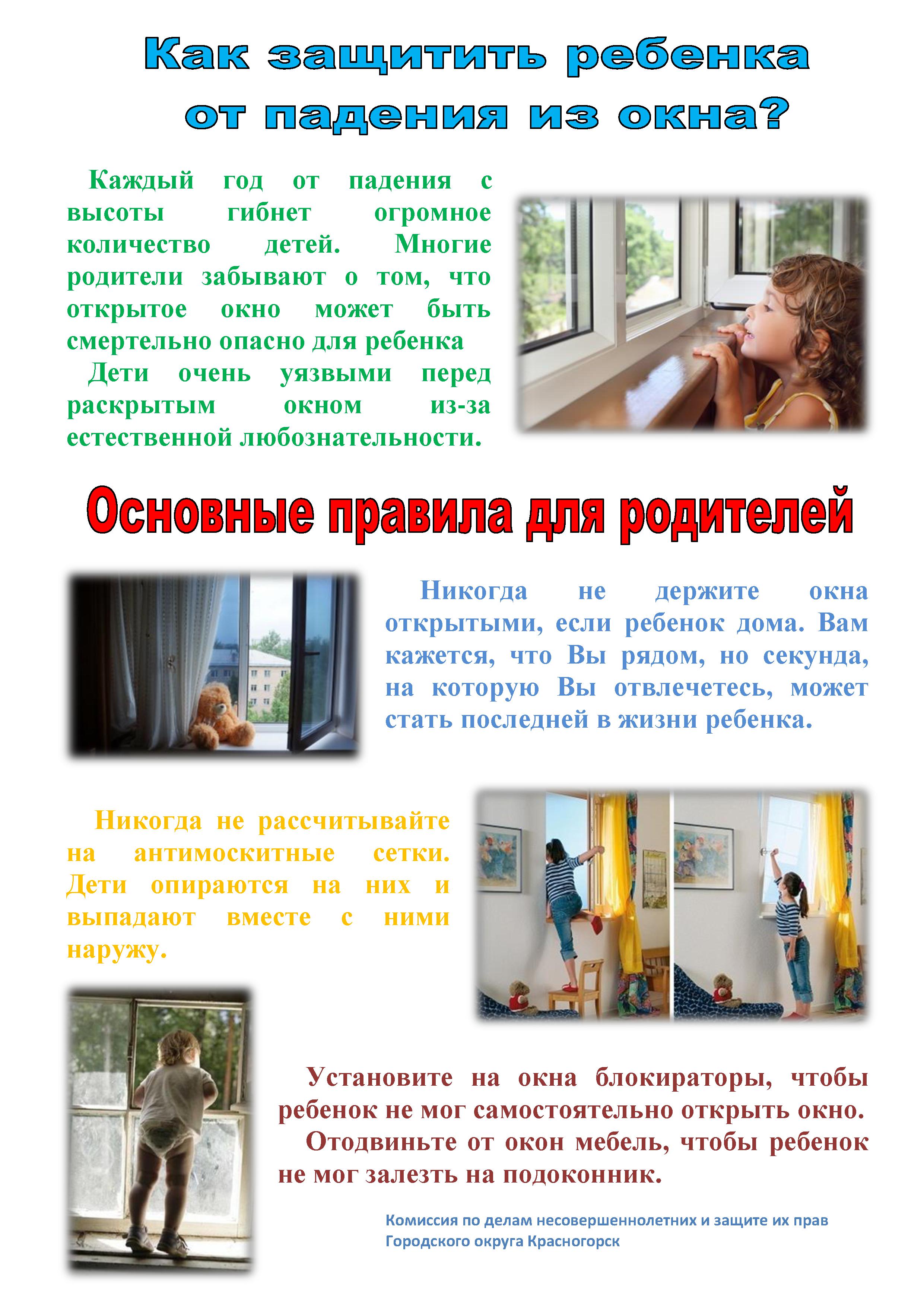 Каждый год от падения с высоты гибнет   огромное количество детей. Многие    родители забывают о том, что открытое    окно может быть смертельно опасно для   ребенка.       Дети очень уязвимы перед раскрытым  окном из-за естественной любознательности.    Никогда не рассчитывайте на антимоскитные сетки. Детиопираются на них и выпадают вместе с ними наружу.Установите на окна блокираторы, чтобы ребенок  не мог самостоятельно открыть окно.Отодвиньте от окон мебель, чтобы ребенок не мог  залезть на подоконник.Никогда не оставляйте одного спящего ребенка в квартире.Не разрешайте ребенку выходить на балкон без сопровождения взрослых.Открывайте преимущественно форточки, пластиковые окна – вверх.ПОМНИТЕ:только внимательное отношение к ДЕТЯМ со стороны РОДИТЕЛЕЙ поможет избежать беды и неприятностей!                                 Воспитатель: Кадочникова Надежда Анатольевна